Министерство образования и науки Российской ФедерацииФедеральное государственное бюджетное образовательное учреждение высшего образования«Комсомольский-на-Амуре государственный технический университет»(ФГБОУ ВО «КнАГТУ»)ОСНОВНАЯ ПРОФЕССИОНАЛЬНАЯ ОБРАЗОВАТЕЛЬНАЯ ПРОГРАММАвысшего образования – программа подготовки научно-педагогических кадров в аспирантуре по направлению подготовкикод Наименование направления подготовкинаправленностькод Наименование направленности (профиля)квалификация (степень)Исследователь. Преподаватель-исследовательКомсомольск-на-Амуре 20__Настоящая основная профессиональная образовательная программа высшего образования – программа подготовки научно-педагогических кадров в аспирантуре (ОПОП ВО) составлена в соответствии с федеральным государственным образовательным стандартом высшего образования по направлению подготовки код Наименование направления подготовки  (уровень подготовки кадров высшей квалификации), утвержденным приказом Минобрнауки России от ___.___.201__ № ____.Автор ОПОП ВО                                     уч. степень, уч. звание 	_____________________	    Ф.И.О. Содержание1 Общие положения1.1 Определение основной профессиональной образовательнойпрограммы высшего  образования - программы подготовки научно-педагогических кадров в аспирантуре (ОПОП ВО)Основная профессиональная образовательная программа высшего образования – программа подготовки научно-педагогических кадров в аспирантуре (ОПОП ВО), реализуемая ФГБОУ ВО «КнАГТУ» по направлению подготовки код Наименование направления подготовки  направленность 	код Наименование направленности представляет собой комплекс основных характеристик образования (объем, содержание, планируемые результаты), организационно-педагогических условий и форм аттестации, который представлен в виде учебного плана, календарного учебного графика, рабочих программ дисциплин (модулей), программ практик, оценочных средств, методических материалов и иных компонентов.1.2 Нормативные документы для разработки ОПОП ВОНастоящая ОПОП ВО по направлению подготовки код Наименование направления подготовки  направленность код Наименование направленности, разработана на основе следующих нормативных документов:федеральный закон «Об образовании в Российской Федерации» от 29.12.2012 г. № 273-ФЗ;приказ Министерства образования и науки РФ от 19.11.2003 №1259 «Об утверждении Порядка организации и осуществления образовательной деятельности по образовательным программам высшего образования – программам подготовки научно-педагогических кадров в аспирантуре (адъюнктуре)»;приказ Минобрнауки России от ___.___.201__ № ____ «Об утверждении федерального государственного образовательного стандарта высшего образования по направлению подготовки код Наименование направления подготовки, (уровень подготовки кадров высшей квалификации)»приказ Министерства образования и науки РФ от 18 марта 2016 г. № 227 «Об утверждении порядка проведения государственной итоговой аттестации по образовательным программам высшего образования - программам подготовки научно-педагогических кадров в аспирантуре (адъюнтуре), программам ординатуры, программам ассистентуры-стажировки»;приказ Министерства труда и социальной защиты РФ от 08.09.2015 г. № 608н «Об утверждении профессионального стандарта «Педагог профессионального обучения, профессионального образования и дополнительного профессионального образования»;Устав ФГБОУ ВО «КнАГТУ»;локальные акты ФГБОУ ВО «КнАГТУ».1.3 Общая характеристика основной профессиональной образовательной программы высшего образования по направлению подготовки код Наименование направления подготовки  направленность код Наименование направленностиЦелями освоения основной профессиональной образовательной программы высшего образования по направлению подготовки код Наименование направления подготовки  направленность код Наименование направленности являются:• овладение методологией научного познания;• формирование профессиональной готовности к самостоятельной научно-исследовательской и педагогической работе;• совершенствование знания иностранного языка, ориентированного на профессиональную деятельность в области указать область профессиональной деятельности;• совершенствование философского образования, в первую очередь связанного с профессиональной деятельностью в области указать область профессиональной деятельности;• формирование умений и навыков использования средств современных информационных и коммуникационных технологий в научно-исследовательской и педагогической деятельности;• овладение общенаучными методами системного, функционального и статистического анализа;• формирование научных знаний в области указать область научных знаний.Обучение по направлению подготовки код Наименование направления подготовки  направленность код Наименование направленности осуществляется в очной/заочной форме обучения.Нормативный срок освоения основной профессиональной образовательной программы высшего образования по направлению подготовки код Наименование направления подготовки  направленность код Наименование направленности при очной / заочной форме обучения составляет 4 года / 5лет .Трудоемкость освоения аспирантами ОПОП ВО по направлению подготовки код Наименование направления подготовки  направленность код Наименование направленности составляет 240 / 160 зачетных единиц.1.4 Требования к уровню подготовки, необходимому для освоения ОПОП ВО по направлению подготовкикод Наименование направления подготовки  направленность код Наименование направленностиЛица, желающие освоить данную основную образовательную программу, должны иметь образование не ниже высшего образования (специалитет или магистратура).Порядок приема по программе подготовки научно-педагогических кадров в аспирантуре и условия конкурсного отбора определяются действующим законодательством и внутренними документами КнАГТУ.2 Характеристика профессиональной деятельности выпускников ОПОП ВО по направлению подготовки код Наименование направления подготовки  направленность код Наименование направленности2.1 Область профессиональной деятельности выпускниковОбласть профессиональной деятельности выпускников, освоивших программу аспирантуры, включает:………2.2 Объекты профессиональной деятельности выпускниковОбъектами профессиональной деятельности выпускников, освоивших программу аспирантуры, являются:………2.3 Виды профессиональной деятельности выпускниковВиды профессиональной деятельности, к которым готовятся выпускники, освоившие программу аспирантуры:…преподавательская деятельность по образовательным программам высшего образования.2.4 Обобщенные трудовые и трудовые функции выпускников аспирантуры в соответствии с профессиональным стандартом «Педагог профессионального обучения, профессионального образования и дополнительного профессионального образования» Перечень обобщенных трудовых и трудовых функций выпускников аспирантуры в соответствии с профессиональным стандартом «Педагог профессионального обучения, профессионального образования и дополнительного профессионального образования» представлен в таблице 1. Таблица 1 – Перечень обобщенных трудовых и трудовых функций   выпускников3 Планируемые результаты освоения ОПОП ВО по направлению подготовки код Наименование направления подготовки  направленность код Наименование направленности3.1 Виды универсальных компетенций, которыми должен       обладать выпускникВыпускник, освоивший программу аспирантуры, должен обладать следующими универсальными компетенциями:… (УК-1);… (УК-2);…3.2 Виды общепрофессиональных компетенций, которыми должен     обладать выпускникВыпускник, освоивший программу аспирантуры, должен обладать следующими общепрофессиональными компетенциями:… (ОПК-1);… (ОПК-2);…3.3 Виды профессиональных компетенций, которыми должен      обладать выпускникВыпускник, освоивший программу аспирантуры, должен обладать следующими профессиональными компетенциями:… (ПК-1);… (ПК-2);…В приложении А представлены карты всех компетенций, формируемых в процессе освоения образовательной программы.3.4 Матрица соответствия компетенций элементам учебного плана ОПОП ВО по направлению подготовкикод Наименование направления подготовки  направленностькод Наименование направленностиМатрица соответствия компетенций элементам учебного плана представлена в приложении Б.4 Документы, регламентирующие содержание и организацию образовательного процесса при реализации ОПОП ВО по направлению подготовки код Наименование направления подготовки  направленность код Наименование направленности4.1 Структура программы аспирантурыСтруктура программы аспирантуры представлена в таблице 2.Таблица 2 – Структура программы аспирантуры4.2 Учебный план подготовки аспирантовУчебный план ОПОП ВО по направлению подготовки код Наименование направления подготовки  направленность код Наименование направленности представлен в приложении Г.4.3 Календарный учебный график Календарный учебный график ОПОП ВО по направлению подготовки код Наименование направления подготовки  направленность код Наименование направленности представлен в приложении Д.4.4 Рабочие программы / программы элементов учебного планаАннотации рабочих программ / программ элементов учебного плана ОПОП ВО по направлению код Наименование направления подготовки  направленность код Наименование направленности представлены в приложении Е. Рабочие программы / программы элементов учебного плана хранятся в ОПА НПК и на кафедре прикрепления. Рабочие программы / программы элементов учебного плана являются составной частью ОПОП ВО и компонентом электронной информационно-образовательной среды КнАГТУ.4.5 Оценочные средства Оценочные средства, сопровождающие реализацию образовательной программы, разработаны для проверки уровня сформированности компетенций и являются действенным средством не только оценки, но и обучения аспирантов. Краткая характеристика оценочных средств приведена в приложении В.4.5 Методические материалы При разработке рабочих программ дисциплин,  программ практик, программы научных исследований, программы государственной итоговой аттестации используются методические материалы - карты компетенций выпускников программ аспирантуры и оценочные средства, приведенные в приложениях А и В.5 Условия реализации ОПОП ВО по направлению подготовки код Наименование направления подготовки  направленность код Наименование направленности5.1 Кадровые условия реализации программы аспирантуры Реализация программы аспирантуры обеспечивается руководящими и научно-педагогическими работниками организации, а также лицами, привлекаемыми к реализации программы аспирантуры на условиях гражданско-правового договора.Квалификация руководящих и научно-педагогических работников организации соответствует квалификационным характеристикам, установленным в Едином квалификационном справочнике должностей руководителей, специалистов и служащих, раздел "Квалификационные характеристики должностей руководителей и специалистов высшего профессионального и дополнительного профессионального образования", утвержденном приказом Министерства здравоохранения и социального развития Российской Федерации от 11 января 2011 г. № 1н (зарегистрирован Министерством юстиции Российской Федерации 23 марта 2011 г., регистрационный N 20237).Доля научно-педагогических работников (в приведенных к целочисленным значениям ставок), имеющих ученую степень и (или) ученое звание (в том числе ученое звание, полученное за рубежом и признаваемое в Российской Федерации), в общем числе научно-педагогических работников, реализующих программу аспирантуры, составляет не менее ____  %. Сведения о научно-педагогических работниках, участвующих в реализации ОПОП ВО по направлению подготовки код Наименование направления подготовки  направленность код Наименование направленности, представлены в приложении Ж.Научный (-ые) руководитель(-и) , назначенный(-е) обучающемуся, имеет(-ют) ученую степень, осуществляет(-ют) самостоятельную научно-исследовательскую (творческую) деятельность (участвуеть(-ют) в осуществлении такой деятельности) по направленности (профилю) подготовки, имеет(-ют) публикации по результатам указанной научно-исследовательской деятельности в ведущих отечественных и (или) зарубежных рецензируемых научных журналах и изданиях, а также осуществляет(-ют)т апробацию результатов указанной научно-исследовательской деятельности на национальных и международных конференциях. В приложении И представлены сведения о штатных научно-педагогических работниках, осуществляющих научное руководство аспирантами по направлению подготовки код Наименование направления подготовки  направленность код Наименование направленности.5.2 Учебно-методическое  и информационное обеспечение программы аспирантуры Дисциплины, изучаемые аспирантами, обеспечены основной учебно-методической литературой, рекомендованной в рабочих программах дисциплин.Электронно-библиотечные системы (электронная библиотека) и электронная информационно-образовательная среда обеспечивают одновременный доступ 100 процентов обучающихся по программе аспирантуры. Библиотечный фонд укомплектован печатными изданиями из расчета 50 экземпляров каждого из изданий обязательной литературы, перечисленной в рабочих программах дисциплин (модулей), практик, и 25 экземпляров дополнительной литературы на 100 обучающихся. Обучающимся и научно-педагогическим работникам обеспечен доступ (удаленный доступ), в том числе в случае применения электронного обучения, дистанционных образовательных технологий, к современным профессиональным базам данных (в том числе международным реферативным базам данных научных изданий) и информационным справочным системам, состав которых определяется в рабочих программах дисциплин (модулей) и ежегодно обновляется.Помещения для аудиторной и самостоятельной работы обучающихся оснащены компьютерной техникой с возможностью подключения к сети «Интернет» и обеспечением доступа в электронную информационно-образовательную среду КнАГТУ. Университет обеспечен необходимым комплектом лицензионного программного обеспечения.Сведения о библиотечном и информационном обеспечении образовательной программы представлены в приложении К.5.3 Материально-техническое обеспечение программы      аспирантурыКнАГТУ имеет специальные помещения для проведения занятий лекционного типа, занятий семинарского типа, групповых и индивидуальных консультаций, текущего контроля и промежуточной аттестации, а также помещения для самостоятельной работы и помещения для хранения и профилактического обслуживания оборудования. Специальные помещения укомплектованы специализированной мебелью и техническими средствами обучения, служащими для представления информации большой аудитории.Перечень материально-технического обеспечения, необходимого для реализации программы аспирантуры, включает в себя лабораторное оборудование в зависимости от степени сложности, для обеспечения дисциплин (модулей), научно-исследовательской работы и практик и представлен в приложении Л. 5.4 Финансовые условия реализации программы аспирантурыФинансовое обеспечение реализации программы аспирантуры осуществляться в объеме не ниже установленных Минобрнауки РФ базовых нормативных затрат на оказание государственной услуги в сфере образования для данного уровня образования и направления подготовки с учетом корректирующих коэффициентов, учитывающих специфику образовательных программ в соответствии с Методикой определения нормативных затрат на оказание государственных услуг по реализации образовательных программ высшего образования по специальностям (направлениям подготовки) и укрупненным группам специальностей (направлений подготовки), утвержденной приказом Минобрнауки РФ от 30 октября 2015 г. N 1272 (зарегистрирован Министерством юстиции Российской Федерации 30 ноября 2015 г., регистрационный N 39898). Нормативные затраты оказания государственных услуг по реализации образовательной программы в рамках направления подготовки код Наименование направления подготовки  направленность код Наименование направленности представлены в приложении М.ПРИЛОЖЕНИЕ А (обязательное)КАРТЫ КОМПЕТЕНЦИЙКАРТА КОМПЕТЕНЦИИ ВЫПУСКНИКА ПРОГРАММЫ АСПИРАНТУРЫШифр и название КОМПЕТЕНЦИИ: Например:УК-1: Способность к критическому анализу и оценке современных научных достижений, генерированию новых идей при решении исследовательских и практических задач, в том числе в междисциплинарных областяхОБЩАЯ ХАРАКТЕРИСТИКА КОМПЕТЕНЦИИУниверсальная компетенция выпускника программы подготовки научно-педагогических кадров в аспирантуре (согласно требованиям ФГОС ВО должна быть сформирована у выпускников любых программ аспирантуры независимо от направления подготовки)Компетенция соотносится со следующими трудовыми функциями из профессиональных стандартов:ВХОДНОЙ УРОВНЬ ЗНАНИЙ, УМЕНИЙ, ОПЫТА ДЕЯТЕЛЬНОСТИ, ТРЕБУЕМЫЙ ДЛЯ ФОРМИРОВАНИЯ КОМПЕТЕНЦИИДля того чтобы формирование данной компетенции было возможно, обучающийся, приступивший к освоению программы аспирантуры, должен:ЗНАТЬ: основные методы научно-исследовательской деятельности. УМЕТЬ: выделять и систематизировать основные идеи в научных текстах; критически оценивать любую поступающую информацию, вне зависимости от источника; избегать автоматического применения стандартных формул и приемов при решении задач.ВЛАДЕТЬ: навыками сбора, обработки, анализа и систематизации информации по теме исследования; навыками выбора методов и средств решения задач исследования.ПЛАНИРУЕМЫЕ РЕЗУЛЬТАТЫ ОБУЧЕНИЯ, ХАРАКТЕРИЗУЮЩИЕ ЭТАПЫ ФОРМИРОВАНИЯ КОМПЕТЕНЦИИ,И КРИТЕРИИ ИХ ОЦЕНИВАНИЯКАРТА КОМПЕТЕНЦИИ ВЫПУСКНИКА ПРОГРАММЫ АСПИРАНТУРЫШифр и название КОМПЕТЕНЦИИ: ОПК-1: Текст компетенции по ФГОС ВО.ОБЩАЯ ХАРАКТЕРИСТИКА КОМПЕТЕНЦИИОбщепрофессиональная компетенция выпускника программы подготовки научно-педагогических кадров в аспирантуре (согласно требованиям ФГОС ВО должна быть сформирована у выпускников любых программ аспирантуры независимо от направления подготовки)Компетенция соотносится со следующими трудовыми функциями из профессиональных стандартов:ВХОДНОЙ УРОВНЬ ЗНАНИЙ, УМЕНИЙ, ОПЫТА ДЕЯТЕЛЬНОСТИ, ТРЕБУЕМЫЙ ДЛЯ ФОРМИРОВАНИЯ КОМПЕТЕНЦИИДля того, чтобы формирование данной компетенции было возможно, обучающийся, приступивший к освоению программы аспирантуры должен:ЗНАТЬ: …УМЕТЬ: …ВЛАДЕТЬ: ...ПЛАНИРУЕМЫЕ РЕЗУЛЬТАТЫ ОБУЧЕНИЯ, ХАРАКТЕРИЗУЮЩИЕ ЭТАПЫ ФОРМИРОВАНИЯ КОМПЕТЕНЦИИ, И КРИТЕРИИ ИХ ОЦЕНИВАНИЯПРИЛОЖЕНИЕ Б(обязательное)Матрица соответствия компетенций элементам учебного планаНапример:ПРИЛОЖЕНИЕ В(обязательное)ОЦЕНОЧНЫЕ СРЕДСТВА ПО ПРОВЕРКЕ КОМПЕТЕНЦИЙУК-1: Способность к критическому анализу и оценке современных научных достижений, генерированию новых идей при решении исследовательских и практических задач, в том числе в междисциплинарных областяхНапример:ИТОГОВЫЙ КОНТРОЛЬ СФОРМИРОВАННОСТИ КОМПЕТЕНЦИИ У ОБУЧАЮЩЕГОСЯ - Научный доклад об основных результатах подготовленной научно-квалификационной работы (диссертации)Шифр: Текст компетенции по ФГОС ВО.ИТОГОВЫЙ КОНТРОЛЬ СФОРМИРОВАННОСТИ КОМПЕТЕНЦИИ У ОБУЧАЮЩЕГОСЯ - Аналитический отчет по результатам научно-исследовательской практики, педагогической практики, научных исследований…Шифр: Текст компетенции по ФГОС ВО.ИТОГОВЫЙ КОНТРОЛЬ СФОРМИРОВАННОСТИ КОМПЕТЕНЦИИ У ОБУЧАЮЩЕГОСЯ - Научный доклад об основных результатах подготовленной научно-квалификационной работы (диссертации) во время ГИАПРИЛОЖЕНИЕ Г(обязательное)Учебный план подготовки аспирантов (очная форма обучения, срок обучения 4 года)Например:ПРИЛОЖЕНИЕ Д(обязательное)Календарный учебный график (очная форма обучения, срок обучения 4 года)Например: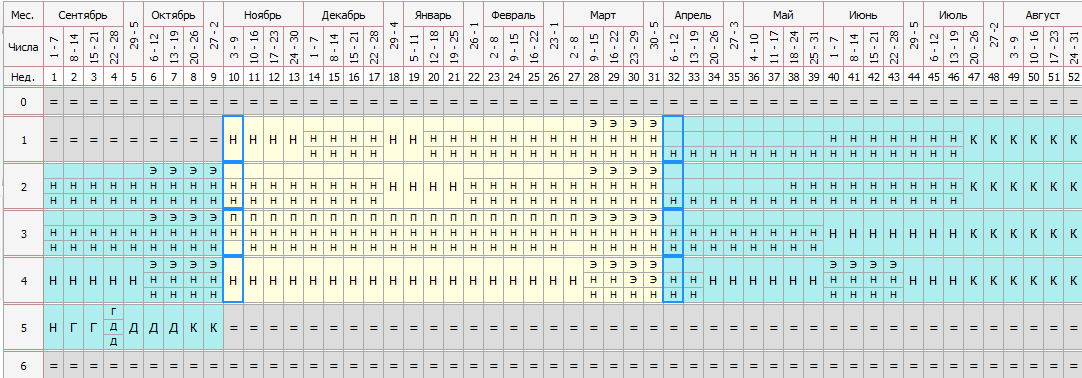 ПРИЛОЖЕНИЕ Е(обязательное)Аннотации рабочих программ / программ элементов учебного плана1) Аннотация рабочей программы дисциплины «История и философия науки»2) Аннотация рабочей программы дисциплины «Иностранный язык»3) Аннотация рабочей программы дисциплины «Педагог-организатор педагогического процесса в вузе»…№) Аннотация программы «Педагогическая практика»№) Аннотация программы «Производственная (научно-исследовательская) практика»ПРИЛОЖЕНИЕ Ж(обязательное)Сведенияо педагогических и научных работниках,  участвующих в обеспечении образовательного процесса по основной профессиональной образовательной программе высшего образования – программе подготовки научно-педагогических кадров в аспирантуре код и наименование направления и программы аспирантурыПРИЛОЖЕНИЕ И(обязательное)Сведенияо научном руководителе аспирантов по основной профессиональной образовательной программе высшего образования – программе подготовки научно-педагогических кадров в аспирантуре код и наименование направления и программы аспирантурыПРИЛОЖЕНИЕ К(обязательное)Сведения о библиотечном и информационном обеспечении основной профессиональной образовательной программы высшего образования – программы подготовки научно-педагогических кадров в аспирантуре код и наименование направления и программы аспирантурыПРИЛОЖЕНИЕ Л(обязательное)Сведенияо материально-техническом обеспечении основной профессиональной образовательной программе высшего образования – программе подготовки научно-педагогических кадров в аспирантуре (код и наименование направления и программы аспирантуры)ПРИЛОЖЕНИЕ М(обязательное)Нормативные затраты оказания государственных услугпо реализации образовательной программы в рамках направленияподготовки код Наименование направления подготовкинаправленность код Наименование направленностиЛист измененийОбразовательная программа одобрена Учебно-методическим советом университетаПротокол № _____ от«____» __________ 20__ г.УТВЕРЖДАЮРектор_______________ Э.А. Дмитриев«___» ________________ 20__ г.Образовательная программа обсуждена и одобрена на заседании кафедры «Название кафедры»Протокол № _____ от«____» ______________ 20__ г.Заведующий кафедрой «Название кафедры»_____________________ Ф.И.О.«____» _______________ 20__г.СОГЛАСОВАНОПервый проректор_______________ И.В. Макурин«____» _______________ 20__г.Проректор по науке и инновационной работе_______________ С.В. Белых«____» _______________ 20__г.Начальник УМУ______________  Е.Е. Поздеева«____» _______________ 20__г.Начальник ОПА НПК_____________ Е.В. Чепухалина «____» _______________ 20__г.1 Общие положения………………………………………………………….   1.1 Определение основной профессиональной образовательной 	программы высшего образования – программы подготовки 	научно-педагогических кадров в аспирантуре (ОПОП ВО)…………...   1.2 Нормативные документы для разработки ОПОП ВО……………..........   1.3 Общая характеристика ОПОП ВО по направлению подготовки код Наименование направления подготовки  направленность код Наименование направленности…………….……   1.4 Требования к уровню подготовки, необходимому для освоения          ОПОП ВО по направлению подготовки код Наименование направления подготовки  	направленность код Наименование направленности ……...………….2 Характеристика профессиональной деятельности выпускников ОПОП ВО по направлению подготовки 		код Наименование направления подготовки  		направленность код Наименование направленности……………....….   2.1 Область профессиональной деятельности выпускников…………….…   2.2 Объекты профессиональной деятельности выпускников………..…….   2.3 Виды профессиональной деятельности выпускников………..………..   2.4 Обобщенные трудовые и трудовые функции выпускников         аспирантуры в соответствии с профессиональным стандартом         «Педагог профессионального обучения, профессионального 	образования и дополнительного профессионального образования»…..3 Планируемые результаты освоения ОПОП ВО по направлению 		подготовки код Наименование направления подготовки  		направленность код Наименование направленности……......……....….   3.1 Виды универсальных компетенций, которыми должен обладать         выпускник…………………………………….…………………...…........   3.2 Виды общепрофессиональных компетенций, которыми должен        обладать выпускник…………….……………………...………………….   3.3 Виды профессиональных компетенций, которыми должен        обладать выпускник……………………...……………………………….   3.4 Матрица соответствия компетенций элементам учебного плана         ОПОП ВО по направлению подготовки 		код Наименование направления подготовки  	направленность код Наименование направленности….…...……....….4 Документы, регламентирующие содержание и организацию 	образовательного процесса при реализации ОПОП ВО 		по направлению подготовки код Наименование направления		подготовки направленность код Наименование направленности……   4.1 Структура программы аспирантуры……………………………………..   4.2 Учебный план подготовки аспирантов…….……………………….…..   4.3 Календарный учебный график…………………………………………...   4.4 Рабочие программы / программы элементов учебного плана…………   4.5 Оценочные средства …..……………………………...………………...   4.6 Методические материалы ………………....………….………………...5 Условия реализации ОПОП ВО по направлению подготовки 		код Наименование направления подготовки  	направленность код Наименование направленности…………....…….   5.1 Кадровые условия реализации программы аспирантуры…………..….. 5.2 Учебно-методическое  и информационное обеспечениепрограммы аспирантуры …………….………………………………….   5.3 Материально-техническое обеспечение программы         аспирантуры……………………………………………………………….   5.4 Финансовые условия реализации программы аспирантуры…………..Приложение А Карты компетенций…………………………………………..Приложение Б Матрица соответствия компетенций элементам учебного                       плана……………….……………………………………………..Приложение В Оценочные средства по проверке компетенций ……......…..Приложение Г Учебный план подготовки аспирантов………………………Приложение Д Календарный учебный график…………………………...…..Приложение Е Аннотации рабочих программ / программ элементов 		     учебного плана ...........................................................................Приложение Ж Сведения о педагогических и научных работниках,  		     участвующих в обеспечении образовательного процесса .…Приложение И Сведения о научном руководителе аспирантов …..………..Приложение К Сведения о библиотечном и информационном 	обеспечении образовательной программы ………….…..….Приложение Л Сведения о материально-техническом обеспечении 	образовательной программы ……………………………..….Приложение М Нормативные затраты оказания государственных услуг	по реализации образовательной 	программы ...……..…..….Лист изменений…………………………………………………………………Обобщенная трудовая функцияТрудовая функцияОбобщенные трудовые и трудовые функции в соответствии с профессиональным стандартом «Педагог профессионального обучения, профессионального образования и дополнительного профессионального образования»Обобщенные трудовые и трудовые функции в соответствии с профессиональным стандартом «Педагог профессионального обучения, профессионального образования и дополнительного профессионального образования»I. Преподавание по программам бакалавриата, специалитета, магистратуры и ДПП, ориентированным на соответствующий уровень квалификации (уровень квалификации 8)I/01.7 Преподавание учебных курсов, дисциплин (модулей) по программам бакалавриата, специалитета, магистратуры и (или) ДПП I/03.7 Руководство научно-исследовательской, проектной, учебно-профессиональной и иной деятельностью обучающихся по программам бакалавриата, специалитета, магистратуры и(или) ДППI/04.8 Разработка научно-методического обеспечения реализации курируемых учебных курсов, дисциплин (модулей) программ бакалавриата, специалитета, магистратуры и(или) ДППНаименование элемента программыОбъем (в з.е.)Блок 1 «Дисциплины (модули)»30Базовая часть9Дисциплины (модули), в том числе направленные на подготовку к сдаче кандидатских экзаменов9Вариативная частьДисциплина/дисциплины (модуль/модули), в том числе направленные на подготовку к сдаче кандидатского экзаменаДисциплина/дисциплины (модуль/модули), в том числе направленные на подготовку к преподавательской деятельности21Блок 2 «Практики»201Вариативная часть201Блок 3 «Научные исследования»201Вариативная часть201Блок 4 «Государственная итоговая аттестация»9Базовая часть9Объем программы аспирантуры240Профессиональный стандарт «Педагог профессионального обучения, профессионального образования и дополнительного профессионального образования»I/04.8. Разработка научно-методического обеспечения реализации курируемых учебных предметов, курсов, дисциплин (модулей) программ бакалавриата, специалитета, магистратуры и(или) ДППЭтап (уровень) освоения компетенцииПеречень элементов учебного плана, формирующих данный этап (уровень) компетенцииПланируемые результаты обучения (показатели достижения заданного уровня освоения компетенции)Критерии оценивания результатов обучения Критерии оценивания результатов обучения Критерии оценивания результатов обучения Критерии оценивания результатов обучения Критерии оценивания результатов обучения Этап (уровень) освоения компетенцииПеречень элементов учебного плана, формирующих данный этап (уровень) компетенцииПланируемые результаты обучения (показатели достижения заданного уровня освоения компетенции)12345Базовый уровень (этап)УК-1-I…Знать:….(З1 (УК-1-I))Основной уровень (этап)УК-1-II…Уметь:…(У1 (УК-1-II))Основной уровень (этап)УК-1-II…Владеть:Навыками анализа …(В1 (УК-1-II))Продвинутый уровень (этап)УК-1-III…Уметь:… (У1 (УК-1-III))Продвинутый уровень (этап)УК-1-III…Владеть:….(В1 (УК-1-III))Профессиональный стандарт «Педагог профессионального обучения, профессионального образования и дополнительного профессионального образования» Этап (уровень) освоения компетенцииПеречень элементов учебного плана, формирующих данный этап (уровень) компетенцииПланируемые результаты обучения(показатели достижения заданного уровня освоения компетенции)Критерии оценивания результатов обучения Критерии оценивания результатов обучения Критерии оценивания результатов обучения Критерии оценивания результатов обучения Критерии оценивания результатов обучения Этап (уровень) освоения компетенцииПеречень элементов учебного плана, формирующих данный этап (уровень) компетенцииПланируемые результаты обучения(показатели достижения заданного уровня освоения компетенции)12345Базовый  уровень (этап)ОПК-1-I…ДисциплинаПрактикаЗнать: …(З1 (ОПК-1– I))Базовый  уровень (этап)ОПК-1-I…ДисциплинаПрактикаУметь: … (У1 (ОПК-1–I))Базовый  уровень (этап)ОПК-1-I…ДисциплинаПрактикаВладеть: …(В1 (ОПК-1–I))Основной уровень (этап)ОПК-1-II…ДисциплинаНаучные исследованияЗнать: …(З1 (ОПК-1–II))Основной уровень (этап)ОПК-1-II…ДисциплинаНаучные исследованияУметь: …(У1 (ОПК-1–II))Основной уровень (этап)ОПК-1-II…ДисциплинаНаучные исследованияВладеть: …(В1 (ОПК-1–II)Продвинутый уровень (этап)ОПК-1 – III…ДисциплинаЗнать: ..(З1 (ОПК-1–III))Продвинутый уровень (этап)ОПК-1 – III…ДисциплинаУметь: …(У1 (ОПК-1–III))Продвинутый уровень (этап)ОПК-1 – III…ДисциплинаВладеть: …(В1 (ОПК-1–III))КомпетенцииЗнания,умения,владенияс учетом уровней освоенияЭлементы учебного планаЭлементы учебного планаЭлементы учебного планаЭлементы учебного планаЭлементы учебного планаЭлементы учебного планаЭлементы учебного планаЭлементы учебного планаЭлементы учебного планаЭлементы учебного планаЭлементы учебного планаЭлементы учебного планаЭлементы учебного планаЭлементы учебного планаЭлементы учебного планаЭлементы учебного планаЭлементы учебного планаЭлементы учебного планаКомпетенцииЗнания,умения,владенияс учетом уровней освоенияИстория и философия наукиИностранный языкСпециальная дисциплинаДисциплины по выборуДисциплины по выборуПедагог-организатор педагогического процесса в вузеПрактикаПрактикаПрактикаПрактикаНаучныеисследованияНаучныеисследованияПодготовка и сдача государственного экзаменаПодготовка и представление научного доклада об основных результатах подготовленной научно-квалификационной работы (диссертации)Подготовка и представление научного доклада об основных результатах подготовленной научно-квалификационной работы (диссертации)Преподаватель высшей школы (факультативная дисциплина)Преподаватель высшей школы (факультативная дисциплина)КомпетенцииЗнания,умения,владенияс учетом уровней освоенияИстория и философия наукиИностранный языкСпециальная дисциплинаПедагог-организатор педагогического процесса в вузеПроизводственная (педагогическая) практикаПроизводственная (педагогическая) практикаПроизводственная (научно-исследовательская) практикаПроизводственная (научно-исследовательская) практикаНаучно-исследовательская деятельностьПодготовка научно-квалификационной работы (диссертации) на соискание ученой степени кандидата наукПодготовка и сдача государственного экзаменаПодготовка и представление научного доклада об основных результатах подготовленной научно-квалификационной работы (диссертации)Подготовка и представление научного доклада об основных результатах подготовленной научно-квалификационной работы (диссертации)Преподаватель высшей школы (факультативная дисциплина)Преподаватель высшей школы (факультативная дисциплина)УК-1З1(УК-1-I)+++++++++УК-1У1(УК-1- II+++++++++++УК-1В1(УК-1- II)+++++++++++УК-1У1(УК-1- III++++++++++УК-1В (УК-1- III)+++++++++++УК-2…+++++УК-2++++++++УК-2+++++++УК-2+++++++++УК-2+++++++УК-2++++++++УК-2+++++++…ПК-2…+++++ПК-2++++++++++ПК-2+++++++++++ПК-2++++++ПК-2++++++++++ПК-2+++++++++ПК-2+++++ПК-2+++++++++ПК-2++++++++Планируемые результаты обученияЭлементы образовательной программы,формирующие результат обученияОценочные средстваЗ1 (УК-1-I)История и философия науки…Подготовка научно-квалификационной работы …Устный опрос
Тест с выборочным или конструируемым ответом
Контрольная работа
Эссе
Доклад
Групповая дискуссия
Коллоквиум
Круглый столУ1 (УК-1-II)…Деловая игра Тренинг отработки профессиональной задачи Составление программы обучения по теме Аналитический обзор по теме Библиографический обзор по теме Подбор методического инструментария для проведения исследования Подготовка и проведение бесед, дискуссий Реферат ЭссеУ1 (УК-1- III)…Планируемые результаты обученияЭлементы образовательной программы,формирующие результат обученияОценочные средстваПланируемые результаты обученияЭлементы образовательной программы,формирующие результат обученияОценочные средстваИндексНаименованиеНаименованиеФормы контроляФормы контроляФормы контроляФормы контроляВсего часовВсего часовВсего часовВсего часовВсего часовЗЕТЗЕТРаспределение ЗЕТРаспределение ЗЕТРаспределение ЗЕТРаспределение ЗЕТРаспределение ЗЕТРаспределение ЗЕТРаспределение ЗЕТРаспределение ЗЕТРаспределение ЗЕТРаспределение ЗЕТРаспределение ЗЕТРаспределение ЗЕТИндексНаименованиеНаименованиеФормы контроляФормы контроляФормы контроляФормы контроляПо ЗЕТПо планув том числев том числев том числеЭкспертноеФактКурс 1Курс 1Курс 1Курс 2Курс 2Курс 2Курс 3Курс 3Курс 3Курс 4Курс 4Курс 4ИндексНаименованиеНаименованиеЭкзаменыЗачетыЗачеты с оценкойРефератыПо ЗЕТПо плануКонтакт. раб. (по учеб. зан.)СРСКонтрольЭкспертноеФактИтогоСем. 1Сем. 2ИтогоСем. 1Сем. 2ИтогоСем. 1Сем. 2ИтогоСем. 1Сем. 2ИндексНаименованиеНаименованиеЭкзаменыЗачетыЗачеты с оценкойРефератыПо ЗЕТПо плануКонтакт. раб. (по учеб. зан.)СРСКонтрольЭкспертноеФактИтогоСем. 1Сем. 2ИтогоСем. 1Сем. 2ИтогоСем. 1Сем. 2ИтогоСем. 1Сем. 2ИндексНаименованиеНаименованиеЭкзаменыЗачетыЗачеты с оценкойРефератыПо ЗЕТПо плануКонтакт. раб. (по учеб. зан.)СРСКонтрольЭкспертноеФактИтогоСем. 1Сем. 2ИтогоСем. 1Сем. 2ИтогоСем. 1Сем. 2ИтогоСем. 1Сем. 2Б1.Б.1История и философия наукиИстория и философия науки21214414436723644413Б1.Б.2Иностранный языкИностранный язык212180180361083655523Б1.В.ОД.1Математическое моделирование, численные методы и комплексы программМатематическое моделирование, численные методы и комплексы программ431081084683633312Б1.В.ОД.2Педагог-организатор педагогического процесса в вузеПедагог-организатор педагогического процесса в вузе41-346846854378361313624725Б1.В.ДВ.1.1Компьютерные технологии и в науке и образованииКомпьютерные технологии и в науке и образовании34180180417655532Б1.В.ДВ.1.2Разработка, планирование и обработка результатов экспериментаРазработка, планирование и обработка результатов эксперимента34180180417655532Б2.1Производственная (педагогическая) практикаВар52162166666Б2.2Производственная (научно-исследовательская) практикаВар51081083333Б3.1Научно-исследовательская деятельностьВар1-8464446441291293017.512.53016.513.534.513.52134.52113.5Б3.2Подготовка научно-квалификационной работы (диссертации) на соискание ученой степени кандидата наукВар1-8226822686363157.57.5157.57.516.57.5916.597.5Б4.Г.1Подготовка к сдаче и сдача государственного экзаменаПодготовка к сдаче и сдача государственного экзамена87272722222Б4.Д.1Представление научного доклада об основных результатах подготовленной научно-квалификационной работы (диссертации)Баз82522527777ФТД.1Преподаватель высшей школыПреподаватель высшей школы43252252135813677716Наименование дисциплиныИстория и философия наукиЦель дисциплиныЗадачи дисциплиныОсновные разделы дисциплиныФормируемые компетенции (знания, умения, владения)Оценочные средства (формы контроля)Общая трудоемкость дисциплиныФормы промежуточной  аттестации Наименование дисциплиныИностранный языкЦель дисциплиныЗадачи дисциплиныОсновные разделы дисциплиныФормируемые компетенции (знания, умения, владения)Оценочные средства (формы контроля)Общая трудоемкость дисциплиныФормы промежуточной  аттестации Наименование дисциплиныПедагог-организатор педагогического процесса в вузеЦель дисциплиныЗадачи дисциплиныОсновные разделы дисциплиныФормируемые компетенции (знания, умения, владения)Оценочные средства (формы контроля)Общая трудоемкость дисциплиныФормы промежуточной  аттестации Наименование практикиПроизводственная (педагогическая) практикаЦель практикиЗадачи практикиФормируемые компетенции (знания, умения, владения)Содержание практикиОценочные средства(формы контроля)Общая трудоемкость практикиФормы промежуточной  аттестации Зачет с оценкойНаименование практикиПроизводственная (научно-исследовательская) практикаЦель практикиЗадачи практикиФормируемые компетенции (знания, умения, владения)Содержание практикиОценочные средства(формы контроля)Общая трудоемкость практикиФормы промежуточной  аттестации Зачет с оценкойНаименование дисциплины (модуля), практики в соответствии с учебным планомФИОКакое образовательное учреждение окончил, специальность (направление подготовки), квалификация по документу об образованииУченая степень, ученое званиеСтаж научно-педагогической работы или стаж работы по профилю образовательной программыОсновное место работы, должностьУсловия привлечения к педагогической деятельности (штатный, внутренний совместитель,  внешний совместитель, на условиях гражданско-правового договораСведения о повышении квалификации за последние 3 года12345678№ п\пФ.И.О. научного руководителя аспирантовУченая степень,дата присуждения, специальность,  ученое звание, дата присвоенияОсновное место работы (должность, факультет / институт, кафедра)Тематика самостоятельной научно-исследовательской деятельности по направленности (профилю) подготовкиПубликации по результатам научно-исследовательской деятельности в ведущих отечественных и (или) зарубежных рецензируемых научных журналах и изданияхАпробация результатов научно-исследовательской деятельности на национальных и международных конференциях№п/пНаименование индикатораЕдиницаизмерения/значениеЗначениесведений1.Наличие в организации электронно-библиотечной системы (электронной библиотеки)есть/нетесть2.Общее количество наименований основной литературы, указанной в рабочих программах дисциплин (модулей), имеющихся в электронном каталоге электронно-библиотечной системыед.3.Общее количество наименований дополнительной литературы, указанной в рабочих программах дисциплин (модулей), имеющихся в электронном каталоге электронно-библиотечной системыед.4.Общее количество печатных изданий основной литературы, перечисленной в рабочих программах дисциплин (модулей) в наличии (суммарное количество экземпляров) в библиотеке по основной образовательной программеэкз.5.Общее количество наименований основной литературы, перечисленной в рабочих программах дисциплин (модулей), в наличии в библиотеке по основной образовательной программеед.6.Общее количество печатных изданий дополнительной литературы, перечисленной в рабочих программах дисциплин (модулей), в наличии в библиотеке (суммарное количество экземпляров) по основной образовательной программеэкз.7.Общее количество наименований дополнительной литературы, перечисленной в рабочих программах дисциплин (модулей), в наличии в библиотеке по основной образовательной программеед.8.Наличие печатных и (или) электронных образовательных ресурсов адаптированных к ограничениям здоровья обучающихся из числа лиц с ограниченными возможностями здоровьяда/нет9.Количество имеющегося в наличии ежегодно обновляемого лицензионного программного обеспечения, предусмотренного рабочими программами дисциплин (модулей)ед.10.Наличие доступа (удаленного доступа) к современным профессиональным базам данных и информационным справочным системам, которые определены в рабочих программах дисциплин (модулей)да/нет№ п\пНаименование дисциплины (модуля), практик в соответствии с учебным планомНаименование специальных помещений и помещений для самостоятельной работы и научных исследованийОснащенность специальных помещений и помещений для самостоятельной работыМестоположение помещений Составляющие базовых нормативных затрат Итоговые значения и величина составляющих базовых нормативных затрат, тысяч рублейЗатраты на оплату труда и начисления на выплаты по оплате труда профессорско-преподавательского состава и других работников образовательной организации, непосредственно связанных с оказанием государственной услуги, включая страховые взносы в Пенсионный фонд Российской Федерации, Фонд социального страхования Российской Федерации и Федеральный фонд обязательного медицинского страхования, страховые взносы на обязательное социальное страхование от несчастных случаев на производстве и профессиональных заболеваний в соответствии с трудовым законодательством и иными нормативными правовыми актами, содержащими нормы трудового праваЗатраты на приобретение материальных запасов и особо ценного движимого имущества, потребляемого (используемого) в процессе оказания государственной услуги с учетом срока полезного использования (в том числе затраты на арендные платежи)Затраты на приобретение учебной литературы, периодических изданий, издательских и полиграфических услуг, электронных изданий, непосредственно связанных с оказанием соответствующей государственной услугиЗатраты на организацию учебной и производственной практики, в том числе затраты на проживание и оплату суточных для обучающихся, проходящих практику, и сопровождающих их работников образовательной организации, за исключением затрат на приобретение транспортных услугЗатраты на повышение квалификации ППС, в том числе связанные с наймом жилого помещения и дополнительные расходы, связанные с проживанием вне места постоянного жительства (суточные) ППС на время повышения квалификации, за исключением затрат на приобретение транспортных услугЗатраты на прохождение ППС периодических медицинских осмотровЗатраты на коммунальные услуги, в том числе затраты на холодное и горячее водоснабжение и водоотведение, теплоснабжение, электроснабжение, газоснабжение и котельно-печное топливо. Затраты на содержание объектов недвижимого имущества (в том числе затраты на арендные платежи) Затраты на содержание объектов особого ценного движимого имуществаСумма резерва на полное восстановление состава объектов особо ценного движимого имущества, необходимого для общехозяйственных нужд, формируемого в установленном порядке в размере начисленной годовой суммы амортизации по указанному имуществуЗатраты на приобретение услуг связи, в том числе затраты на местную, междугороднюю и международную телефонную связь, интернетЗатраты на приобретение транспортных услуг, в том числе на проезд ППС до места прохождения повышения квалификации и обратно, на проезд до места прохождения практики и обратно для обучающихся, проходящих практику, и сопровождающих их работников образовательной организацииЗатраты на оплату труда и начисления на выплаты по оплате труда работников образовательной организации, которые не принимают непосредственного участия в оказании государственной услуги (административно-управленческого, учебно-вспомогательного персонала и иных работников, осуществляющих вспомогательные функции), включая страховые взносы в Пенсионный фонд Российской Федерации, Фонд социального страхования Российской Федерации и Федеральный фонд обязательного медицинского страхования, страховые взносы на обязательное социальное страхование от несчастных случаев на производстве и профессиональных заболеваний в соответствии с трудовым законодательством и иными нормативными правовыми актами, содержащими нормы трудового праваЗатраты на организацию культурно-массовой, физкультурной и спортивной, оздоровительной работы со студентамиИтого базовые нормативные затратыНомер измененияНомера листовНомера листовНомера листовОснование для внесения измененияПодписьРасшифровка подписиДата внесения измененияНомер измененияЗамененныхНовыхАннулированныхОснование для внесения измененияПодписьРасшифровка подписиДата внесения изменения